教学目标(mål)：1）学习第一课生字人，头，目，口，耳，手，足，大，小，多，小2) 四句韵歌吃完早餐， 走进学堂， 见了老师， 说声您早教学重点(tyngdpunkt)：能说，能读，会认第二课的11个生字，会读四4句韵歌。教学辅助(material)：图片，字卡，视频  百：https://www.youtube.com/watch?v=mA9ItTAxn6M2)早上起床:https://www.youtube.com/watch?v=EReEQ2BxmSI二.游戏1）指鼻子：老师说，同学们指自己的头，口。。。2) 咬手指，复习上节课四句韵歌，咬到的大声读四韵歌。3) 出去找大，小 和多，小的自然现象。三.填色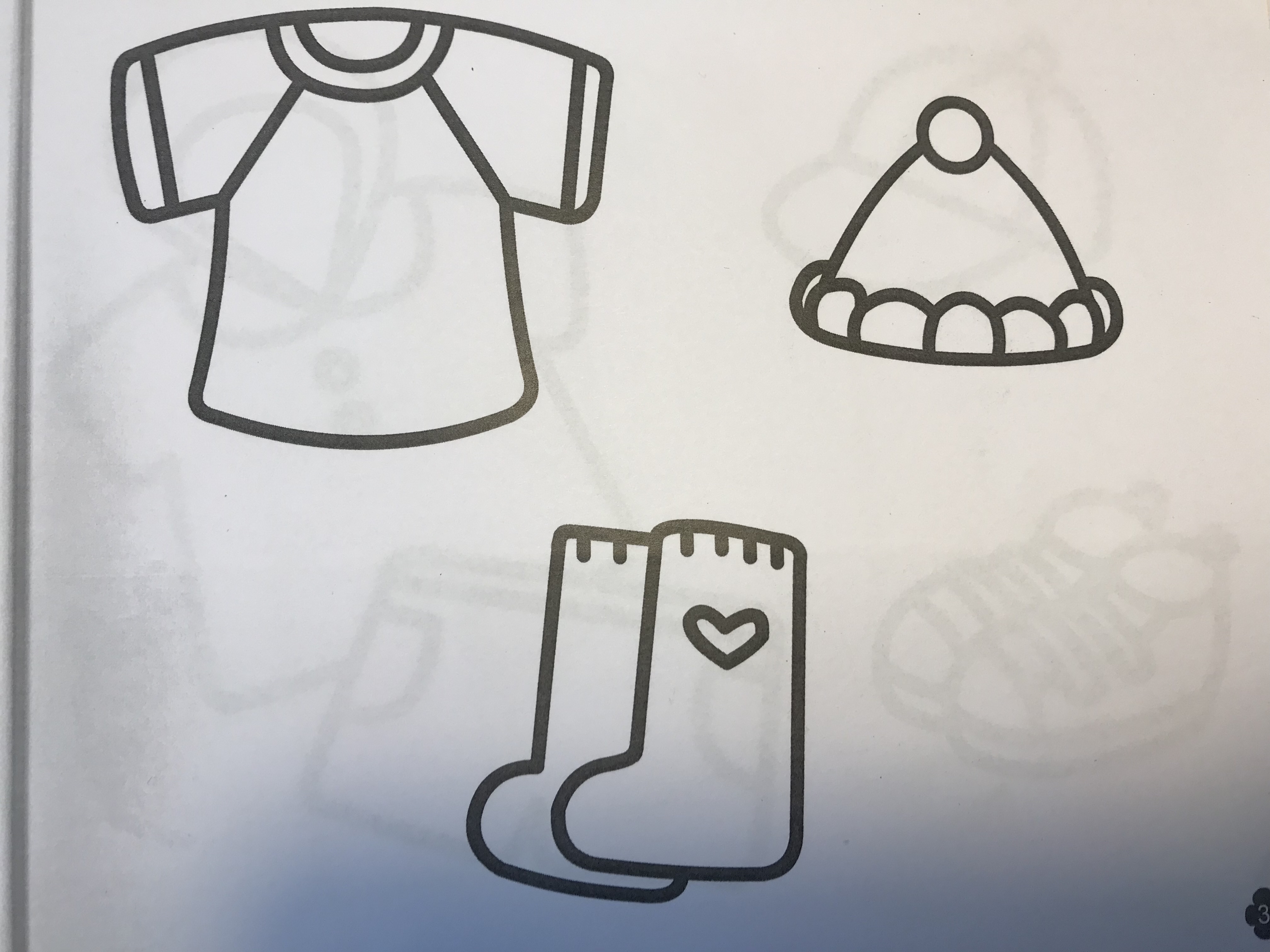 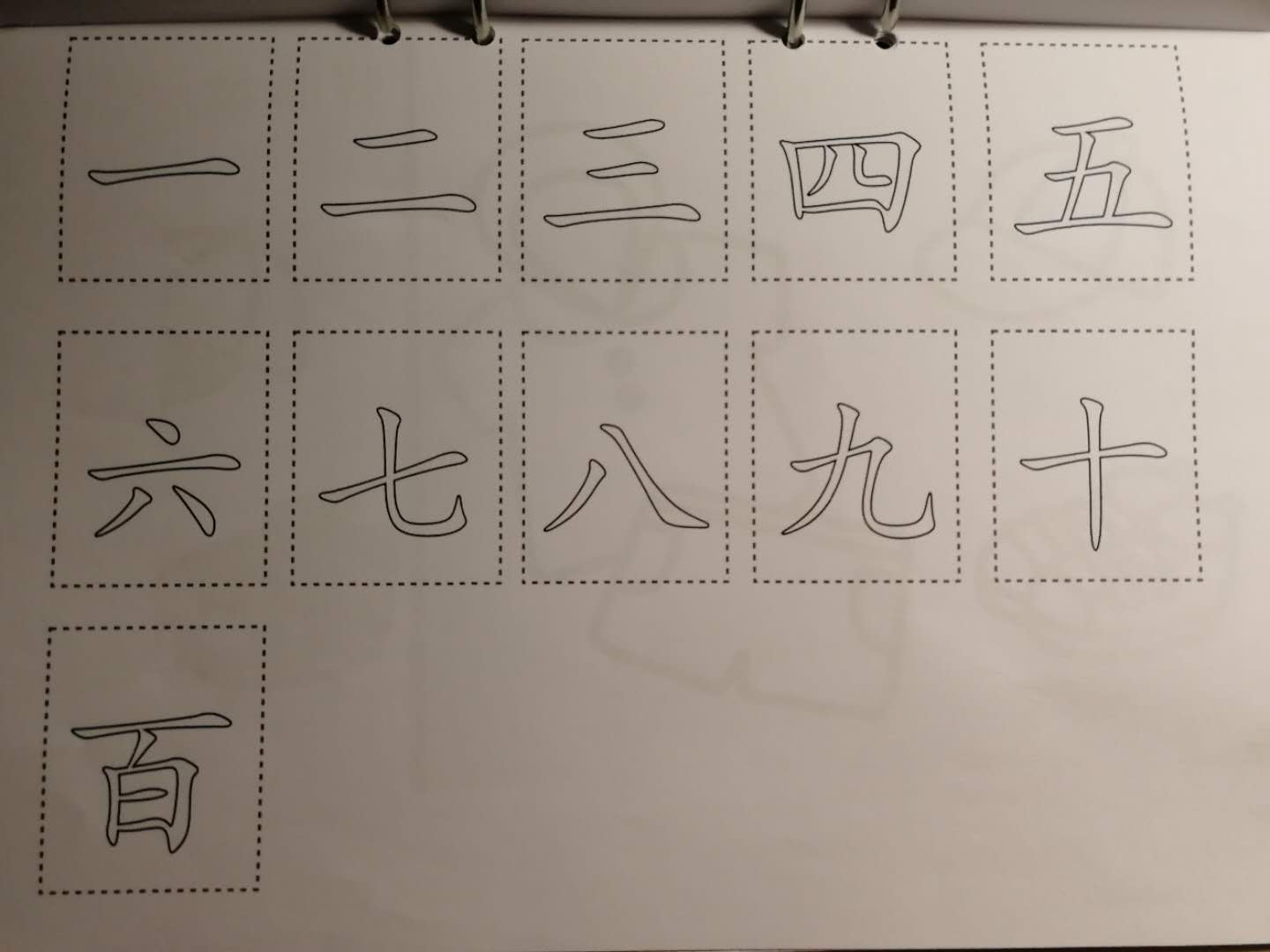 课时安排(tidsplanering): 3  上课内容 lektionsinnehåll第一课时ＫＬ　 －(1:a timme)　步骤一(steg 1) 复习第一课内容。强调卫生。步骤二(steg 2) 学习11个生字：人，头，目，口，耳，手，足，大，小，多，少步骤三(steg 3) 唱歌记字--如果幸福你就拍拍手（我们把歌词自己改成这课的生字第二课时ＫＬ　 －　　步骤一(steg 1) 四句韵歌：吃完早餐，走进学堂，见了老师，说声您早步骤二(steg 2) 看图说话-韵歌 步骤三(steg 3) 出去找：大和小，多和少第三课时ＫＬ　 －　　步骤一(steg 1) 填色步骤二(steg 2)复习全部生字（唱歌），韵歌（看图）步骤三(steg 3) 10分钟：家长进来，汇报今天的学习情况，总结网上作业情况和布置作业课后作业 Läxa1）复习22个生字和八句韵歌，要求孩子在微信里要说给老师听。2）听故事（我会在群里发一段小故事，让同学们在家里多听，再回答老师的问题。家长尽可能让孩子自己回答！）学生姓名本周是否到课 närvarande på lektionen上周作业是否完成 läxa inlämnade under lektionenDennis丹尼斯是已陈璎是已李晴晴是已秋林惠是已Charlie Inghage蛋蛋是周骏熙是已秦俪桠是已刘皓杨是已Christopher杨承桦是已古晨璎是已胡楷夫是依沙白拉是